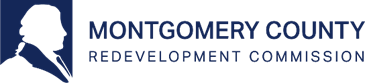 Montgomery County Redevelopment CommissionAnnual Meeting Wednesday, November 10, 2021Fusion 54 – 3rd Floor5:30 p.m.AGENDA  In Person & via Zoomhttps://us02web.zoom.us/j/89547246817?pwd=ZEt6dFVjMktQSFUzaTlXaVhZZGc1UT09Meeting ID: 895 4724 6817 
Passcode: 938778Welcome & Opening RemarksRon Dickerson, President“Making Crawfordsville/Montgomery County Our Home” – Update - Tempur Sealy InternationalTony Smallwood, Senior Global Product Engineering ManagerTempur-Sealy InternationalOverview of Work Focus AreasThoroughfare Plan & Water Infrastructure Expansion UpdatesWastewater Infrastructure Expansion UpdateEconomic Development & Communications PlanningResidential Development EffortsLand Development EffortsCurrent TIF Budget & Impact on Taxing DistrictsJeff Peters, Peters Franklin LTDQ&A